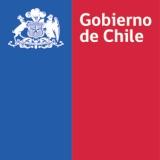 SERVICIO DE SALUD VIÑA DEL MAR QUILLOTACUPOS DE FORMACION DE ESPECIALIDAD MEDICALas becas de especialidad médicas que se llaman a concurso son: PLAZO Y LUGAR DE RECEPCIÓN DE ANTECEDENTESLos antecedentes para el concurso se recibirán en las oficinas de la Subdirección de Recursos Humanos, Sub-departamento de Formación y Capacitación, segundo piso del Servicio de Salud Viña del Mar Quillota, ubicada en  Paseo Gran Hotel  N° 451, Viña del Mar,  desde el  28 de abril al 5 de Mayo de 2017, en horario de 8:30 hrs. a 17:00 hrs, de lunes a jueves y hasta las 16.00 hrs. el día Viernes.Para mayores antecedentes y revisar bases del proceso, consultar en página web del Servicio: http://ssviqui.redsalud.gob.cl, a partir del 17 de Abril 2017.                                                    Dr. Jorge Ramos Vargas                                                      Director Servicio de Salud                                                           Viña del Mar-Quillota.